МДОБУ № 67, воспитатель Воронова Н.Н.КОНСПЕКТ ЗАНЯНИЯ В СРЕДННЕЙ ГРУППЕ.ОЛЕМПИЙСКИЕ ТАЛИСМАНЫ г. СОЧИ.Цель:  ознакомление  детей с Олимпийскими талисманами г. Сочи.Задачи:  дать дошкольникам наиболее полное представление об Олимпийских талисманах, включить их в активное освоение системы олимпийских ценностей.учить передавать облик Олимпийских талисманов, используя  техники «ниткопластики» актуализировать информации об Олимпийских талисманах, распространение олимпийских ценностей  для создания дружественной среды. развивать бережное отношение.  воспитание чувства гордости за свою страну.Используемые технологии: информационно-коммуникационные.Методы работы: групповые,  игровые.Материалы, ресурсы, оборудование: Лиса и Олимпийские талисманы.Мультимедийный комплекс.Программное обеспечение Microsoft Power Point, с возможностями просмотра видеофайлов (Windows Media 10). Образцы Олимпийских талисманов.Нитки, клей ПВА.Ход занятияЛиса: Здравствуйте ребята я Лисичка из сказочного леса.Дети: (Здравствуй Лисичка)Лиса: Вместе со мной к вам пришли мои друзья. Вы их знаете? Дети: (Да это Белый Мишка, Леопард и Зайка.)Лиса: Давайте мы узнаем у моих друзей как их выбрали олимпийскими талисманами.Воспитатель:  Ребята,  хотите узнать? Дети: (Да хотим узнать.)  Белый Мишка: 1 сентября 2010 года «Сочи 2014» был дан старт всероссийскому конкурсу идей талисманов Игр в Сочи. В течение 3 месяцев любой желающий мог отправить на конкурс одну или даже несколько идей талисманов, каждый мог ознакомиться с работами участников и лично оценить рисунки.Леопард: Все регионы России – от Калининграда до Хабаровска участвовали в конкурсе. В тройке лидеров: Центральный, Северо-Западный, Приволжский федеральные округа. Учитывались также мнения граждан России, живущих в других странах. Возрастных ограничений для участников конкурса не было.Зайка: Впервые в истории Олимпийского движения выбор талисмана был всенародным. Талисман игр в Сочи станет символом России для всего мира на несколько лет и символом целой эпохи для жителей России.Лиса: Мои друзья рассказали про то, как их выбирали на конкурсе. А я расскажу, за какие заслуги их выбрали. Выбирают не только за красоту, но и за их спортивные достижения.  Воспитатель: Ребята давайте послушаем, какие достижения были у наших героев. А Лисичка нам расскажет.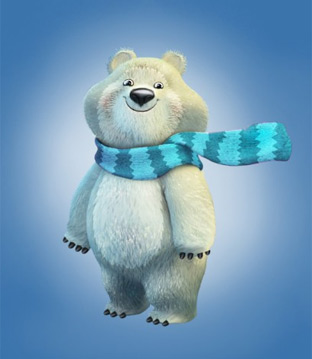                                                 Белый МишкаЗа полярным кругом в ледяном доме живет Белый Мишка. В этом доме все сделано только изо льда и снега: снежный душ, кровать, компьютер и даже спортивные тренажеры. Белый Мишка с раннего детства воспитывался полярниками. Именно они научили его кататься на лыжах, бегать на коньках и играть в кёрлинг. Но больше всего Белому Мишке понравилось кататься на спортивных санках. Он стал настоящим саночником и бобслеистом, а его друзья:  тюлени и морские котики - с удовольствием наблюдают за его победами. Теперь они вместе устраивают соревнования по этим видам спорта, и долгой полярной ночью им некогда скучать!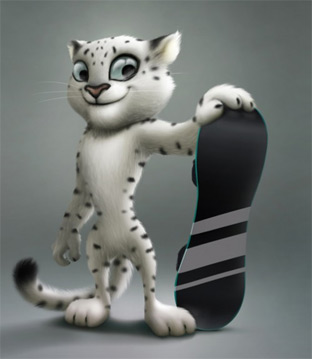                                                    ЛеопардГорный спасатель - альпинист Леопард живет в кроне огромного дерева, которое растет на самой высокой скале в заснеженных горах Кавказа. Он всегда готов прийти на помощь и не раз спасал расположенную неподалеку деревню от лавин. Леопард - прекрасный сноубордист, он научил этому виду спорта всех своих друзей и соседей. У Леопарда веселый нрав, он не может жить в одиночестве и очень любит танцевать.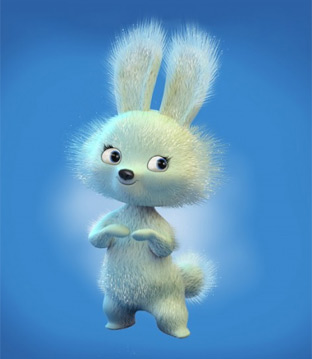                                                    Зайка
Зайка - самая активная жительница зимнего леса. Её друзья всегда удивляются - и как она все успевает!? Ведь Зайка не только успевает учиться в Лесной Академии на "отлично", помогать маме в семейном ресторанчике "Лесная запруда", но и участвовать в различных спортивных соревнованиях. Зайка уверяет своих друзей, что у нее нет никакого секрета: просто она очень любит спорт. А еще она любит петь и танцевать.Воспитатель: А теперь давайте поиграем.Игра «Собери разрезные картинки» (талисманы).Лисичка: Я тоже хотела быть стать олимпийским талисманом.Воспитатель: Ребята что для этого надо?Дети: ( Нужно заниматься спортом.)Воспитатель: А ты занимаешься спортом?Лиса: Нет.Воспитатель: Для того чтобы тебя выбрали олимпийским талисманом, на следующие игры нужно заниматься спортом.  Белый Мишка, Леопард и Зайка: Но для начала давай проведём небольшую эстафету «Перепрыгивание через камни». Дети перепрыгивают через кубики.«Чья команда быстрей».  Дети соревнуются в прыжках на больших мячах.Белый Мишка, Леопард и Зайка: Какие вы спортивные, способные ребята, молодцы!Воспитатель: Ребята, давайте мы с вами сделаем олимпийских талисманов для нашей группы, чтобы они напоминали нам о будущей Олимпиаде 2014года.Работа детей:  Аппликация - выкладывание нитками  изображений олимпийских талисманов.- Ребята,  давайте разместим нашу выставку в «Олимпийском уголке».